Till aktien hörande juniorspelrätt för barn och barnbarn under 25 år i aktieägarens familj. Pris: 0€.Osakkeeseen kuuluva junioripelioikeus osakkeenomistajan perheen alle 25 v. lapselle tai lapsenlapselle.  Hinta: 0€.	Extra juniorspelrätt för barn och barnbarn under 25 år i aktieägarens familj.Ylimääräinen junioripelioikeus osakkeenomistajan perheen alle 25 v. lapselle tai lapsenlapselle..Pris/Hinta: 50 - 150€, se prislista på hemsidan / hinnasto löytyy kotisivulta.	Juniorspelrätt för juniorer under 25 år.Junioripelioikeus junioreille alle 25 vuotta.Pris/Hinta: 100 - 300€, se prislista på hemsidan / hinnasto löytyy kotisivulta.

	Är studerande / On opiskelija. 30% rabatt / alennus
	Bifoga intyg  / Liitä mukaan todisteJuniorspelrätt fås ännu under det kalenderår som man fyller 25 år / Junioripelioikeden saa vielä sen kalenterivuoden aikana kun täyttää 25 v.SPELRÄTTEN ANVÄNDS AV / PELIOIKEUTTA KÄYTTÄÄ:Med denna anmälan godkänner jag, att spelrätten används endast av den anmälda personen, samt att spelrätten inte kan bytas under säsongen.Tällä ilmoituksella hyväksyn sen, että pelioikeutta käyttää ainoastaan ilmoittamani henkilö, ja ettei pelioikeutta voi vaihtaa kesken kautta.RETURNERAS TILL / PALAUTETAAN:Ab Eke Golf Oy, PB / PL 101, 10601 Ekenäs / Tammisaari eller / tai office@ekegolf.fiAktiens spelrättsanvändare kan även registreras via NexGolf, http://ekeg.nexgolf.fi Osakkeen pelioikeuskäyttäjän voi myös rekisteröidä NexGolfin kautta, http://ekeg.nexgolf.fiAktieägare / Osakkeenomistaja                                                                  Aktienummer / Osakenumero             A-aktie/osake               B-aktie/osake               D-aktie/osake               E-aktie/osake             A2-aktie/osake             B2-aktie/osake             D2-aktie/osake             E2-aktie/osakeNamn / NimiNamn / NimiFödelsetid / SyntymäaikaAdress / OsoiteAdress / OsoiteAdress / OsoitePostnummer / PostinumeroPostanstalt / PostitoimipaikkaPostanstalt / PostitoimipaikkaTelefon / PuhelinE-post / SähköpostiE-post / SähköpostiHemmaklubb / KotiseuraMedlemsnummer / Jäsennumero                          HCPDenna blankett gäller/Tiedot voimassadetta år / tänä vuonna                                                                        tillsvidare / toistaiseksi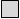 detta år / tänä vuonna                                                                        tillsvidare / toistaiseksiDatum / PäiväysAktieägarens underskrift / Osakkeenomistajan allekirjoitus